Podklady k samostudiu z důvodu uzavření základních škol na dobu 27. dubna – 7. května 2020 – 2.CKe kontrole, prosím, zašlete: Český jazyk – učebnice 119/9 a)Pracovní sešit str. 29, Matematika – PS č. 7 str. 1-3Kurz třídy 2.C v google učebně je pod kódem: jgabuuhČeský jazyk a literatura – učitel:  Mgr. Markéta Jirásková                       kontakt: Marketa.Jiraskova@1zshajeslany.cz                        Týden 27. 4. - 30. 4. 2020Český jazyk – pokračuj v procvičování souhlásek na konci slova, pracuj s učebnicí                        učebnice str. 135/1 ústně, 135/2a) c)d) do školního sešitu. Učebnice 135/4  ústně, učebnice str. 136, cv. 1 a), b), c) - zazpívej si a vysvětli si slova                        učebnice str. 137, cv. 2 – přečti si věty a doplň správná slova, udělej si z papíru                        9 kartiček, napiš na ně doplněná slova a seřaď podle abecedy, podle počtu                        slabik, písmen… (hlas, zub, kaz, mráz, kos, pláž, provaz, garáž, průtrž)                        učebnice str. 137, cv. 3, 4 napsat na papírPísanka – str. 24 -  26, každý den jednu stránku                   najdi str. 20 dole a nauč se jazykolam                     Čtení – číst v Prvouce, v Českém jazyce a číst vlastní knihuTýden 4. 5 – 7. 5. 2020Český jazyk – na str. 138 a 139 pokračuj v procvičování souhlásek na konci slova H/CH                        PS ČJ str. 32, 33, cv. 10, 11, 12, 13Písanka – str. 21 - 23, každý den jednu stránku                  DOBROVOLNÝ ÚKOL – najdi str. 23, splň úkol dole, napiš na papír co nejvíce řek,                  hledej v písance nebo na mapěČtení – číst v Prvouce, v Českém jazyce a číst vlastní knihuAnglický jazyk – učitel:  Mgr. Markéta Jirásková                                       kontakt: Marketa.Jiraskova@1zshajeslany.cz                        Anglický jazyk – učitel: Bc. Lucie Fricová                                                                 kontakt: Lucie.Fricova@zshajeslany.czMatematika – učitel:  Mgr. Markéta Jirásková                                         kontakt: Marketa.Jiraskova@1zshajeslany.cz                        Týden 27. 4. - 30. 4. 2020Matematika – procvičuj násobilku 2, 3, 4, 5 – pracovní sešit č. 7 str. 9-11                          stačí polovina stránky denně, procvičuj násobilku ústně, vytrhej si kartičky                          s násobky 6 a hraj si s nimiTýden 4. 5 – 7. 5. 2020                                                  Matematika – procvičovat násobilku 2, 3, 4, 5 ,6                          začni násobení 7, PS str. 14, 15 – vytrhej si kartičky s násobilkou 7,                          jsou uprostřed sešituNáš svět – učitel:  Mgr. Markéta Jirásková                                                kontakt: Marketa.Jiraskova@1zshajeslany.cz                        Týden 27. 4. - 30. 4. 2020Prvouka – přečíst str. 56, 57 Hospodářská zvířata                    Na papír napiš datum,                   udělej si tři sloupečky a podle učebnice                   piš zvířecí rodinu -  hřebec, kobyla, hříbě                                                     býk, kráva, teleTýden 4. 5 – 7. 5. 2020                Prvouka – přečíst str. 58 Domácí ptáci                   dokonči do malého sešitu zvířecí ptačí rodinu Hudební výchova – učitel:  Mgr. Markéta Jirásková                                kontakt: Marketa.Jiraskova@1zshajeslany.cz                        Hudební výchova – pusť si na Youtube píseň Já mám koně a zazpívej si                                   https://www.youtube.com/watch?v=DeFCulXRnSE                                                                                                                    https://youtu.be/H9rWcCurZd8            Výtvarná výchova – učitel:  Mgr. Markéta Jirásková                                kontakt: Marketa.Jiraskova@1zshajeslany.cz                        Výtvarná výchova – nakresli si do sešitu na Prvouku nějaká domácí zvířataPracovní výchova – učitel:  Mgr. Markéta Jirásková                                 kontakt: Marketa.Jiraskova@1zshajeslany.cz                        Pracovní vyučování – pozoruj přírodu, zalévej květiny                                       pomoz mamince něco uvařit                                      Tělesná výchova – učitel:  Mgr. Markéta Jirásková                                   kontakt: Marketa.Jiraskova@1zshajeslany.cz                        Tělesná výchova – skákej přes švihadlo, házej si s míčem,                                  skoč z místa, snožmo, co nejdál, změř si, kolik centimetrů jsi skočil                                  (nebo změř metry a centimetry)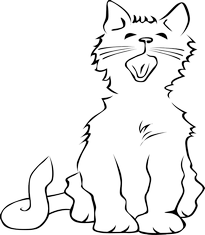 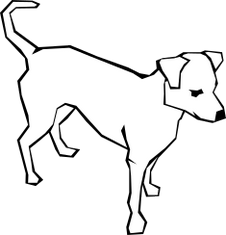 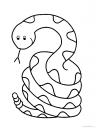 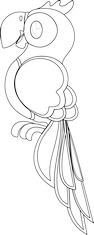 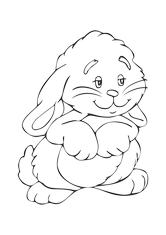 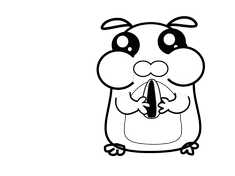 